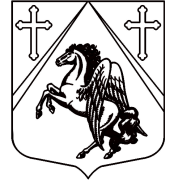 КРАСНОБОРСКОЕ ГОРОДСКОЕ ПОСЕЛЕНИЕ 
ТОСНЕНСКОГО РАЙОНА ЛЕНИНГРАДСКОЙ ОБЛАСТИ АДМИНИСТРАЦИЯ                                                  ПОСТАНОВЛЕНИЕ 10.09.2019 г. №356  О внесении изменений в постановлениеот 22.02.2019г. №52                                                                                                 «Об утверждении Перечня  муниципальных 
программ Красноборского городского поселения  
Тосненского района Ленинградской области 
на 2019 - 2021 годы» В соответствии с Бюджетным кодексом Российской Федерации, Федеральным законом от 06.10.2003 года № 131-ФЗ «Об общих принципах организации местного самоуправления в Российской Федерации», в соответствии с постановлением администрации Красноборского городского поселения Тосненского района Ленинградской области от 01.11.2013г. №167 «Об утверждении Порядка разработки, утверждения и контроля за реализацией муниципальных программ на территории Красноборского городского поселения Тосненского района Ленинградской области» и Уставом Красноборского городского поселения Тосненского района Ленинградской области  ПОСТАНОВЛЯЮ: Внести в  Приложение  к постановлению от 22.02.2019г. №52  «Об утверждении Перечня  муниципальных программ Красноборского городского поселения Тосненского района Ленинградской области на 2019-2021 годы» следующие дополнения:     2. Настоящее постановление вступает в силу с момента подписания и действует с 01.01.2019г.4. Разместить настоящее постановление на официальном сайте администрации Красноборского городского поселения Тосненского района Ленинградской области www.krbor.ru.5. Контроль за исполнением постановления оставляю за собой.   Глава  администрации                                                                              О.В. Платонова  Исп. Чурикова Е.А. 62-29511Муниципальная программа "Развитие части территории Красноборского городского поселения Тосненского района Ленинградской области в иных формах местного самоуправления на 2019-2021 годы"290000000012Муниципальная программа "Охрана окружающей среды Красноборского городского поселения Тосненского района Ленинградской области на 2019-2021 годы"1900000000